МБДОУ «Детский сад №16 «Красная Шапочка»города Новочебоксарска Чувашской РеспубликиПодготовила:                                                        Воспитатель Яковлева Нина Юрьевна                                                        Первая квалификационная категорияг. Новочебоксарск .Предмет: занятие по образовательной области «Познавательное развитие» Продолжительность: 20 минутАннотация:Образовательная деятельность предназначена для детей среднего дошкольного возраста (4-5 лет), Данный вид деятельности проводится в модуле «Рукотворный мир» по образовательной области «Познавательное развитие». Содержание образовательной деятельности предполагает развитие у детей навыков исследовательской деятельности при обследовании предметов из различного материала (металл, дерево). Самостоятельность и  инициатива детей поддерживается с помощью методов: игровой мотивации (спор друзей), смены деятельности, использования всего пространства помещения, раздаточного и демонстрационного материала, информационного материала (видео, аудио).Методический материал можно использовать при проведении специально организованной образовательной деятельности (занятиях) познавательного цикла; совместной и самостоятельной игровой деятельностиТехнологии: ИКТ(Microsoft office PowerPoint, ПроигрывательWindows Media, Audio file, Microsoft office Pictur), оздоровительные технологии, технология познавательно-исследовательской деятельности.Группа: средняя группа (4-5 лет)Цель: Развитие познавательной активности в процессе детского экспериментирования.Задачи:ОбучающиеСистематизировать и уточнить представления детей о свойствах металла и дерева;Учить разрешать противоречия;Активизировать словарь детей (твердый- мягкий, легкий-тяжелый и т.д.)Развитие связной речи, учить отвечать полным предложением;Учить подбирать определения к существительным; правильно согласовывать существительные и прилагательные по родам;Развивающие:Продолжать развивать логическое мышление, воображение;Развивать умения выслушивать ответы сверстников, навыки коллективной деятельностиВоспитательные:Воспитывать интерес к окружающему;Умение работать в коллективе;Приучать соблюдать правила пожарной безопасности.Материалы и оборудование:Деревянные бруски, магниты, стаканы с водой, металлические пластины, деревянные палочки, гвозди металлические (по количеству детей);2 коробки;12 спичек, очищенных от серы,Мяч;Указка;Свеча;Стакан с водой;Поднос;Проектор,Ноутбук;ЭкранМетоды обучения: электронная дидактическая игра, дискуссия, логические рассуждения;Организация игры: Дети располагаются на стульчиках или на коврике. Создается обстановка раскрепощения.Предварительная работа:Беседа на тему «Дерево и металл» - чем они похожи и чем отличаются друг от друга.Работа с таблицей «Свойства предметов».Д/и «Кому что нужно», «Найди ошибку».Ход образовательной деятельности:Воспитатель: Здравствуйте, ребята, здравствуйте, гости! Ребята, когда я шла в детский сад я услышала спор. Послушайте, может,  вы догадаетесь, кто это спорит?Аудиозапись: спор карандаша гвоздя (слайд 2):Карандаш: я главный. Я красивый и нужный людям.Гвоздь: Я- главный. Потому, что я нужен людям: я в технике и в машинах.Карандаш: я деревянный. Посмотри  вокруг: ты увидишь мебель из дерева, игрушки из дерева,. И я сам  из древесины сосны. Гвоздь: А я из металла. И многие металлические предметы техники, посуды из металла.Карандаш: Я прочный. Я умею писать. Я нужен школьникам, детям и взрослымГвоздь: Я прочный. Я нужен людям строительных профессий, я нужен при постройки домов.Воспитатель: вы догадались, кто спорит? А я, по-моему, догадалась. Вы тоже узнаете, кто спорил, если отгадаете загадки(слайд 3-4)Серый Ивашка,Деревянная рубашка.Где носом проведет,Там след кладет.		(Карандаш)Металлический Антошка,Он на очень длинной ножке.По голове постучишь,Что-нибудь да смастеришь!		(Гвоздь)Вот они, наши гости, гвоздь и карандаш! Они давние друзья, но великие спорщики. Каждый из них уверен, что он главнее. Карандаш утверждает, что из дерева делают очень много предметов, а гвоздь говорит, что из металла предметов больше. Кто же прав? Давайте поможет друзьям разрешить их спор. Но сначала мы с вами должны познакомиться со свойствами дерева и металла.Для того, чтобы нам познакомиться со свойствами металла и дерева, мы с вами пройдем в лабораторию. Мы в с вами –исследователи.1 опыт. Возьмите в руки деревянный брусок и металлическую пластину. Какие они на ощупь? (пластина гладкая, а брусок – шероховатый)2 опыт.  Приложите к одной щеке деревянный брусок, а к другой – металлическую пластинку. Что вы чувствуете? (дерево теплое, а от металла исходит холод)3 опыт. Постучите по металлу и по дереву, какой звук слышите? (от металла звонкий, а от дерева – глухой)4 опыт. Бросьте в воду деревянную палочку и гвоздь, что вы видите? (гвоздь утонул, а палочка осталась на поверхности). Почему? (гвоздь металлический, он тяжелее, чем металлическая палочка).5 опыт. А сейчас мы возьмем магнит и попробуем достать палочку и гвоздь из воды. Что мы видим? Гвоздь притянулся к магниту, а деревянная палочка – нет. 6 опыт Попробуем взвесить гвозди и палочки Что тяжелее? (взвешиваем  на ладони)7 опыт Попробуем сломать палочку и гвоздь. Сможем? Палочка легко сломалась, а гвоздь даже не погнулся. Палочка хрупкая, а металл – прочный.8 опыт. А что будет, если поднести палочку и гвоздь к огню? (палочка загорелась, а гвоздь только нагрелся) (слайд 5-6)Физкультминутка с мячом. Я называю вам признаки, а вы мне говорите противоположное значениеШероховатый – гладкий,Тёплый–холодный
легкий- тяжелый,Твердый-мягкий,Звонкий- глухой,Хрупкий-прочный.Воспитатель:А теперь пройдем к экрану и на основе того, что мы с вами узнали в лаборатории, мы сможем наконец-то примирить наших «спорщиков» (слайд 7)Посмотрите на экран: что это? Это дом. Какой он? Деревянный. Почему дом лучше из дерева? Он теплее, уютнее. Это ложки, вилки и ножи. Из чего они сделаны? Почему их лучше делать из металла? Он прочнее. Это лодка. Она из дерева. Дерево не тонет в водеЭто машина. Металлическая.Это сковорода. Почему сковороду нужно делать из металла? Он не горит.Как называются предметы из дерева? (деревянные)А из металла? (металлические)Посмотрите, а это что? Это молоток. Ручка у него деревянная, для того, чтобы удобнее было держать, а ударная его часть – металлическая, она прочнее.Значит, и дерево, и металл очень важны для человека, никто не главнее. Победила дружба. Вывод:Все опыты, которые мы с вами провели, подтвердили, что и дерево и металл обладают разными свойствами. Мы их отметим в таблице  ( таблица)Вот с какой интересной историей мы о металлическом гвозде и деревянном карандаше мы с вами познакомились. Надеюсь,  вам было интересно и вы с удовольствием поделитесь своими знаниями с друзьями. Какие исследования вы еще хотите провести? О каких предметах и явлениях вы хотели бы узнать? Я хочу вам подарить новую игру.Список используемой литературы:Дитрих, А. К., Юрмин А. К. Почемучка. - Москва : Педагогика, 1987. Организация экспериментальной деятельности  дошкольников: Методические рекомендации под общ. ред. А.Н.Прохоровой, 3-е изд. - М.: АРКТИ,2005.Примерная основная общеобразовательная программа дошкольного образования «От рождения до школы»/Под редакцией Н.Е. Вераксы, Т.С. Комаровой, М.А.Васильевой. Москва-Синтез. 2020 Бондаренко Т. М. Комплексные занятия в подготовительной группе детского сада: Практическое пособие для воспитателей и методистов ДОУ. - Воронеж: Издательство «Учитель»,2003. - 270 с. Гербова В. В., Максаков А. И. Занятия по развитию речи в подготовительной группе детского сада: Пособие для воспитателя детского сада. - М. : Просвещение, 2008.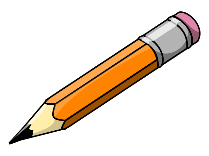 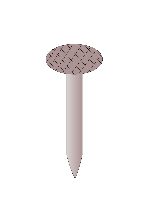 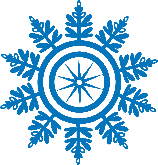 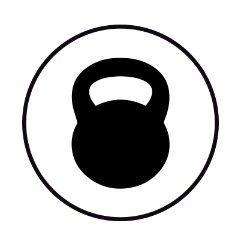 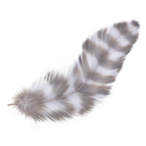 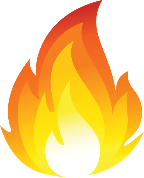 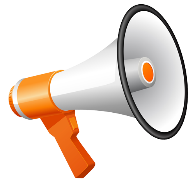 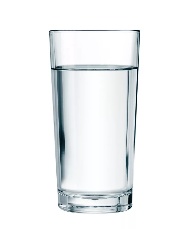 